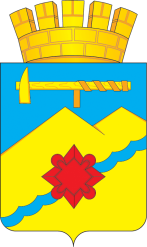 АДМИНИСТРАЦИЯ МУНИЦИПАЛЬНОГО ОБРАЗОВАНИЯГОРОД МЕДНОГОРСК ОРЕНБУРГСКОЙ ОБЛАСТИПОСТАНОВЛЕНИЕ_________________________________________________________ __О внесении изменений в постановление администрации города от 24.10.2018 № 1531-па «Об утверждении муниципальной программы «Экономическое развитие муниципального образования город Медногорск» на 2019-2024 годы Руководствуясь статьями 43, 47  Устава муниципального образования город Медногорск Оренбургской области:Внести      в  постановление     администрации  города от 24.10.2018  № 1531-па «Об утверждении муниципальной программы «Экономическое развитие муниципального образования город Медногорск» на  2019 - 2024 годы (в редакции постановления от 24.01.2020 № 94-па) следующие изменения: В приложение к постановлению согласно приложению № 1 к настоящему постановлению. Приложение № 1 к  муниципальной программе «Сведения о показателях (индикаторах) муниципальной программы, подпрограмм муниципальной программы и их значениях» дополнить разделом «Подпрограмма 4 «Развитие сельского хозяйства и регулирования рынков сельскохозяйственной продукции, сырья и продовольствия муниципального образования город Медногорск на 2020-2022 годы» согласно приложению №2 к настоящему постановлению. Приложение № 2 к  муниципальной программе «Перечень основных мероприятий муниципальной программы» дополнить разделом «Подпрограмма 4 «Развитие сельского хозяйства и регулирования рынков сельскохозяйственной продукции, сырья и продовольствия муниципального образования город Медногорск на 2020-2022 годы» согласно приложению №3 к настоящему постановлению.   Приложение № 3 к  муниципальной программе «Ресурсное обеспечение реализации муниципальной программы» изложить в новой редакции согласно приложению № 4 к настоящему постановлению. Приложение № 4 к   муниципальной программе Паспорт подпрограммы «Развитие и поддержка малого и среднего предпринимательства на 2019-2024 годы», раздел «Объемы бюджетных ассигнований Подпрограммы» изложить в новой редакции согласно приложению № 5 к настоящему постановлению. Приложение № 5 к   муниципальной программе Паспорт подпрограммы «Развитие торговли в городе Медногорске на 2019-2024 годы», раздел «Объемы бюджетных ассигнований Подпрограммы» изложить в новой редакции согласно приложению № 6 к настоящему постановлению. Приложение № 6 к   муниципальной программе Паспорт подпрограммы «Повышение эффективности муниципального управления в муниципальном образовании город  Медногорск на 2019-2024 годы», раздел «Объемы бюджетных ассигнований Подпрограммы» изложить в новой редакции согласно приложению № 7 к настоящему постановлению. Дополнить муниципальную программу приложением № 7 Паспорт подпрограммы «Развитие сельскохозяйственного производства, расширения рынка сельскохозяйственной продукции, сырья и продовольствия на территории МО г. Медногорск на 2020-2022 годы» согласно приложению №8 к настоящему постановлению. Контроль  за исполнением настоящего постановления возложить на заместителя главы муниципального образования по финансово – экономической политике – начальника финансового отдела Никитину И.В.Постановление вступает в силу после его официального опубликования в газете  «Медногорский рабочий», подлежит размещению на официальном сайте администрации города Медногорска и в сети Интернет и распространяется на правоотношения возникшие с 01.01.2020 года.Глава города                                                                         А.В. Нижегородов        Приложение № 1                                                                                                                к постановлению администрации города                             от 16.03.2020 № 341-паИзменения, которые вносятся в приложение к постановлению администрации города от 24.10.2018 № 1531-па 1. В паспорте программы: Абзац «Соисполнители программы» добавить «Отдел по сельскому хозяйству администрации города». Абзац «Задачи Программы» дополнить: « - Стимулирование роста производства основных видов растениеводческой продукции; -  стимулирование роста производства продукции мясного и молочного животноводства». Абзац  «Объемы бюджетных ассигнований Программы»  с   разбивкой по годам  изложить в следующей редакции:«Общий объем финансирования Программы составляет 19 067,3 тыс. рублей.   2019 год – 2 633,2 тыс. рублей;  2020 год – 3 309,9  тыс. рублей;  2021 год -  2 946,9  тыс. рублей;  2022 год -  2 946,9  тыс. рублей;  2023 год -  3 590,2 тыс. рублей;  2024 год – 3 640,2  тыс. рублей.Приложение № 2                                                          к постановлению администрации города                                                            от 16.03.2020 № 341-па Сведенияо показателях (индикаторах) муниципальной программы, подпрограмм муниципальной программы и их значенияхПриложение № 3                                                          к постановлению администрации города                                                            от 16.03.2020 № 341-па Перечень основных мероприятий муниципальной программы Приложение № 4                                                          к постановлению администрации города                                                            от 16.03.2020 № 341-па Ресурсное обеспечение реализации муниципальной программы                                                                                                                                                         (тыс. рублей)                                                                          Приложение № 5                                                      к постановлению администрации города                                                                                                                                                                                        от 16.03.2020 № 341-па                                                                            Приложение № 6к постановлению администрации города                                                                                                                            от 16.03.2020 № 341-па Приложение № 7к постановлению администрации города                                                                                                                            от 16.03.2020 № 341-па Приложение № 8к постановлению администрации города                                                                                                                            от 16.03.2020 № 341-па «Приложение № 7к муниципальной программе«Экономическое развитиеМуниципального образования городМедногорск» на 2019-2024ПАСПОРТподпрограммы «Развитие сельского хозяйства и регулирование рынков сельскохозяйственной продукции, сырья и продовольствия муниципального образования город Медногорск на 2020–2022 годы» (далее - Подпрограмма)1. Характеристика текущего состояния агропромышленного комплекса МО г. Медногорск1.1. Агропромышленный комплекс (далее - АПК) и его базовая отрасль – сельское хозяйство - являются ведущими системообразующими сферами, формирующими агропродовольственный рынок, продовольственную и экономическую безопасность, трудовой и поселенческий потенциал сельских территорий. Сельское хозяйство муниципального образования г. Медногорск представляют 1 малое сельскохозяйственное предприятие, 7 крестьянско-фермерских хозяйств и 1 006 личных подсобных хозяйств. Площадь сельскохозяйственных угодий ,  в том числе пашни – , сенокосов – , пастбищ – . Основное направление деятельности сельхозпредприятий – производство растениеводческой и животноводческой продукции. В отрасли сельского хозяйства занято более 100 человек. В числе проблем следует выделить:- технико-технологическое отставание сельского хозяйства из-за недостаточного уровня доходности сельскохозяйственных товаропроизводителей для осуществления модернизации и перехода к инновационному развитию;- ограниченный доступ сельскохозяйственных товаропроизводителей к рынку в условиях несовершенства его инфраструктуры, возрастающей монополизации торговых сетей, слабого развития кооперации в сфере производства и реализации сельскохозяйственной продукции;- существенное возрастание конкуренции в результате вступления страны во Всемирную торговую организацию;- медленные темпы социального развития сельских территорий, сокращение занятости сельских жителей при недостаточном развитии альтернативных видов деятельности, низкая общественная оценка сельскохозяйственного труда, недостаточное ресурсное обеспечение на всех уровнях финансирования.Динамика развития АПК на период до 2022 года будет формироваться под воздействием различных факторов. С одной стороны, скажутся меры, которые были приняты в последние годы по повышению устойчивости агропромышленного производства, с другой – сохранится сложная макроэкономическая обстановка в связи с последствиями кризиса, что усиливает вероятность проявления рисков для устойчивого и динамичного развития аграрного сектора экономики.При соблюдении агротехнологий возделывания и увеличении посевной площади засухоустойчивых зерновых и высокобелковых зернобобовых культур до 4,8 тыс. га к 2022 г. общий валовой сбор зерна может составить не менее 6,7 тыс. тонн (при нормальных погодных климатических условиях). Тем самым, будет обеспечена потребность в зерне предприятий агропромышленного комплекса, занимающихся производством хлебобулочных и макаронных изделий, а также частично животноводства в фураже.	Наращивание валовых сборов картофеля  за счет расширения площадей прогнозируется в личных подсобных хозяйствах.  При этом валовой сбор картофеля в хозяйствах населения прогнозируется в объеме 3,3 тыс. тонн, что существенно увеличит долю участия личных подсобных хозяйств в обеспечении потребности населения города. 	На территории города уже дает продукцию (огурцы свежие, помидоры) теплица площадью . Прогнозируется строительство дополнительного тепличного комплекса площадью . Это положительно скажется на насыщенности рынка овощами.В условиях прекращения снижения поголовья крупного рогатого скота и преждевременного забоя молодняка, повышения удельного веса коров мясного направления в структуре стада и использования молочного поголовья, мясомолочных и молочных пород для воспроизводства молодняка и откорма можно добиться увеличения поголовья и роста производства мяса именно крупного рогатого скота.За счет укрепления кормовой базы путем расширения посевных площадей высокобелковых зернобобовых культур, производства сочных кормов продуктивность молочного стада должна возрасти до уровня среднеобластного показателя.В растениеводстве предстоит освоить интенсивные технологии, базирующиеся на новом поколении тракторов и сельскохозяйственных машин, увеличении внесения минеральных удобрений и выполнении работ по защите растений от вредителей и болезней, переходе на посев перспективными высокоурожайными сортами и гибридами, повысить качество производимой продукции. Необходимо существенное расширение посевных площадей твердой пшеницы.В животноводстве решение задачи ускоренного наращивания производства мяса и молока позволит повысить уровень потребления населением этих продуктов при одновременном их импортозамещении. Более оптимистические прогнозы связаны с развитием свиноводства и птицеводства.В части основных показателей Подпрограммы прогнозируются:индекс производства продукции сельского хозяйства в хозяйствах всех категорий в 2022 году к уровню 2020 года - 101,9 процента, в том числе продукции растениеводства – 101,9 процента, продукции животноводства – 101,9 процента;уровень рентабельности по всей хозяйственной деятельности сельскохозяйственных организаций к 2022 году - не менее 10 - 15 процентов (с учетом субсидий);Среднегодовой темп роста валовой продукции сельского хозяйства в период до 2022 года должен составить не менее 2,9 – 3,3 процента.Прогнозируемые объемы производства продукции сельского хозяйства и пищевых продуктов по большинству их видов позволят (с учетом допустимого ввоза) обеспечить питание населения по рациональным нормам.Целью Подпрограммы на период до 2022 года является:- обеспечение устойчивого развития сельскохозяйственного производства на территории города Медногорска и повышение уровня жизни населения в сельских населенных пунктах, входящих в состав муниципального образования  город Медногорск.Для достижения этих целей необходимо решение следующих основных задач:- стимулирование роста производства основных видов сельскохозяйственной продукции;- повышение эффективности регулирования рынков сельскохозяйственной продукции;- поддержка малых форм хозяйствования;- создание условий для сохранения и восстановления плодородия почв, стимулирование эффективного использования земель;- создание предпосылок для устойчивого восстановления и наращивания потенциала социальной и инженерной инфраструктуры села, улучшение кадрового и информационного обеспечения отрасли.Подпрограмма  предусматривает комплексное развитие всех отраслей и подотраслей, сфер деятельности АПК, планируемых в прогнозе социально-экономического развития МО г. Медногорск.К приоритетам первого уровня относятся:в сфере производства - зерновой подкомплекс, включающий семеноводство, размещение и технологию производства и обеспечивающий устойчивость в целом АПК;скотоводство (производство молока и мяса) как системообразующая подотрасль, использующая конкурентные преимущества области, в первую очередь наличие значительных площадей сельскохозяйственных угодий;в социальной сфере - устойчивое развитие сельских территорий в качестве непременного условия сохранения трудовых ресурсов и территориальной целостности области;в сфере развития производственного потенциала - мелиорация земель сельскохозяйственного назначения, введение в оборот неиспользуемой пашни и рациональное использование сельскохозяйственных угодий других категорий, вывод из оборота низкопродуктивной пашни (залужение многолетними травами) в соответствии с рекомендациями научных учреждений области;в экономической сфере - создание благоприятной среды для развития предпринимательства, повышения инвестиционной привлекательности отрасли, повышение доходности сельскохозяйственных товаро-производителей как условие перехода к инновационной модели развития АПК;в институциональной сфере - развитие кооперации, интеграционных связей в АПК и формирование территориальных кластеров;научное и кадровое обеспечение - в качестве важнейшего условия формирования инновационного АПК.Приоритеты второго уровня включают такие направления, как:развитие импортозамещающих подотраслей сельского хозяйства, включая овощеводство и плодоводство;обеспечение животноводства растительным кормовым белком;экологическая безопасность сельскохозяйственной продукции и продовольствия;наращивание экспорта сельскохозяйственной продукции, сырья и продовольствия по мере насыщения ими внутреннего рынка;рациональное размещение и специализация сельскохозяйственного производства и пищевой промышленности по зонам области с учетом климатических условий, минимизации логистических издержек и других факторов, определяющих конкурентоспособность продукции.Ресурсное обеспечение реализации подпрограммыРесурсное обеспечение в разрезе мероприятий с разбивкой по годам представлено в приложении № 4 к настоящей Программе.Анализ рисков реализации подпрограммы и описание мер управления рисками реализации подпрограммыПри реализации целей и задач Программы осуществляются меры, направленные на предотвращение негативного воздействия рисков и повышение уровня гарантированности достижения предусмотренных в ней конечных результатов.К основным рискам относятся следующие:- природные риски, связанные с размещением большей части сельскохозяйственного производства в зоне рискованного земледелия, что приводит к существенным потерям объемов производства, ухудшению ценовой ситуации и снижению доходов сельскохозяйственных товаропроизводителей, росту импорта продовольственных товаров.-  макроэкономические факторы, в том числе рост цен на энергоресурсы и другие материально-технические средства, потребляемые в отрасли, что ограничивает возможности значительной части сельскохозяйственных товаропроизводителей осуществлять инновационные проекты, переход к новым ресурсосберегающим технологиям и на этой основе обеспечивать реализацию модели ускоренного экономического развития.Управление рисками реализации Программы будет осуществляться на основе:использования мер, предусмотренных Федеральным законом от 25 июля 2011 года № 260-ФЗ «О государственной поддержке в сфере сельскохозяйственного страхования и внесении  изменений в Федеральный закон «О развитии сельского хозяйства»;проведение мониторинга угроз и рисков развития АПК города и обеспечения продовольственной безопасности, выработки прогнозов, решений и рекомендаций в сфере управления АПК.»    16.03.2020              № 341-па№Наименование показателя (индикатора)Единица измеренияЗначение показателя (индикатора)Значение показателя (индикатора)Значение показателя (индикатора)Значение показателя (индикатора)Значение показателя (индикатора)Значение показателя (индикатора)Значение показателя (индикатора)Значение показателя (индикатора)№Наименование показателя (индикатора)Единица измеренияотчетный годтекущий годочередной годочередной годочередной годочередной годочередной годочередной год№Наименование показателя (индикатора)Единица измерения2018 2019202020212022202320232024Подпрограмма 4 «Развитие сельского хозяйства и регулирования рынков сельскохозяйственной продукции, сырья и продовольствия муниципального образования город Медногорск на 2020-2024 годы»Подпрограмма 4 «Развитие сельского хозяйства и регулирования рынков сельскохозяйственной продукции, сырья и продовольствия муниципального образования город Медногорск на 2020-2024 годы»Подпрограмма 4 «Развитие сельского хозяйства и регулирования рынков сельскохозяйственной продукции, сырья и продовольствия муниципального образования город Медногорск на 2020-2024 годы»Подпрограмма 4 «Развитие сельского хозяйства и регулирования рынков сельскохозяйственной продукции, сырья и продовольствия муниципального образования город Медногорск на 2020-2024 годы»Подпрограмма 4 «Развитие сельского хозяйства и регулирования рынков сельскохозяйственной продукции, сырья и продовольствия муниципального образования город Медногорск на 2020-2024 годы»Подпрограмма 4 «Развитие сельского хозяйства и регулирования рынков сельскохозяйственной продукции, сырья и продовольствия муниципального образования город Медногорск на 2020-2024 годы»Подпрограмма 4 «Развитие сельского хозяйства и регулирования рынков сельскохозяйственной продукции, сырья и продовольствия муниципального образования город Медногорск на 2020-2024 годы»Подпрограмма 4 «Развитие сельского хозяйства и регулирования рынков сельскохозяйственной продукции, сырья и продовольствия муниципального образования город Медногорск на 2020-2024 годы»Подпрограмма 4 «Развитие сельского хозяйства и регулирования рынков сельскохозяйственной продукции, сырья и продовольствия муниципального образования город Медногорск на 2020-2024 годы»Подпрограмма 4 «Развитие сельского хозяйства и регулирования рынков сельскохозяйственной продукции, сырья и продовольствия муниципального образования город Медногорск на 2020-2024 годы»Подпрограмма 4 «Развитие сельского хозяйства и регулирования рынков сельскохозяйственной продукции, сырья и продовольствия муниципального образования город Медногорск на 2020-2024 годы»1Индекс производства продукции сельского хозяйства в хозяйствах всех категорий (в сопоставимых ценах)Процентов к предыдущему году--103,2103,4103,5---2Размер посевных площадей зерновых, зернобобовых, масличных и кормовых культурга--5167,55255,95313,5---3Валовой сбор зерновых и зернобобовых культур в СХО, КФХ и ИПтонн--4045,24794,35543,4---4Внесение минеральных удобрений в действующем веществетонн д.в.--192122---5Производство скота и птицы на убой в живом весе в СХО, КФХ и ИПтонн--14,414,915,3---6Производство молока в СХО, КФХ и ИПтонн--15,515,715,9---7Прирост производства молока в СХО, КФХ и ИПтонн--0,50,20,2---8Сохранение поголовья молочных коровголов--454545---9Численность товарного поголовья коров специализированных мясных пород в СХО, КФХ и ИПголов--353535---10Прирост маточного поголовья овец и коз в СХО, КФХ и ИПголов--91112---11Доля застрахованной посевной (посадочной) площади в общей посевной (посадочной) площадипроцентов--1,31,72,2---12Доля застрахованного поголовья сельскохозяйственных животных в общем поголовье сельскохозяйственных животныхпроцентов--5,36,47,6---№п/пНомер и наименование муниципальной программы, основного мероприятияОтветственный исполнительСрокСрокОжидаемый конечный результат (краткое описание)Последствия не реализации муниципальной программы, основного мероприятияСвязь с показателями (индикаторами) муниципальной программы (подпрограммы)№п/пНомер и наименование муниципальной программы, основного мероприятияОтветственный исполнительначала реализацииокончания реализацииОжидаемый конечный результат (краткое описание)Последствия не реализации муниципальной программы, основного мероприятияСвязь с показателями (индикаторами) муниципальной программы (подпрограммы)Подпрограмма 4 «Развитие сельского хозяйства и регулирования рынков сельскохозяйственной продукции, сырья и продовольствия муниципального образования город Медногорск на 2020-2022 годы»Подпрограмма 4 «Развитие сельского хозяйства и регулирования рынков сельскохозяйственной продукции, сырья и продовольствия муниципального образования город Медногорск на 2020-2022 годы»Подпрограмма 4 «Развитие сельского хозяйства и регулирования рынков сельскохозяйственной продукции, сырья и продовольствия муниципального образования город Медногорск на 2020-2022 годы»Подпрограмма 4 «Развитие сельского хозяйства и регулирования рынков сельскохозяйственной продукции, сырья и продовольствия муниципального образования город Медногорск на 2020-2022 годы»Подпрограмма 4 «Развитие сельского хозяйства и регулирования рынков сельскохозяйственной продукции, сырья и продовольствия муниципального образования город Медногорск на 2020-2022 годы»Подпрограмма 4 «Развитие сельского хозяйства и регулирования рынков сельскохозяйственной продукции, сырья и продовольствия муниципального образования город Медногорск на 2020-2022 годы»Подпрограмма 4 «Развитие сельского хозяйства и регулирования рынков сельскохозяйственной продукции, сырья и продовольствия муниципального образования город Медногорск на 2020-2022 годы»1.Обеспечение реализации мероприятий, направленных на развитие сельскохозяйственного производства, расширения рынка сельскохозяйственной продукции, сырья и продовольствия на территории МО г. МедногорскОтдел по сельскому хозяйству администрации города2020 год2022 годУвеличение объемов производства качественной сельскохозяйственной продукции и рост поголовья скота.Снижение объемов производства качественной сельскохозяйственной продукции и поголовья скота.Увеличение индекса производства продукции сельского хозяйства в хозяйствах всех категорий;увеличение размера посевных площадей зерновых, зернобобовых, масличных и кормовых культур; увеличение валового сбора зерновых и зернобобовых культур в СХО, КФХ и ИП; внесение минеральных удобрений в действующем веществе; увеличение производства скота и птицы на убой в живом весе в СХО, КФХ и ИП; увеличение производства молока в СХО, КФХ и ИП; мероприятия по сохранению поголовья молочных коров; увеличение численности товарного поголовья коров специализированных мясных пород в СХО, КФХ и ИП; прирост маточного поголовья овец и коз в СХО, КФХ и ИП; увеличение доли застрахованной посевной (посадочной) площади в общей посевной (посадочной) площади; увеличение доли застрахованного поголовья сельскохозяйственных животных в общем поголовье сельскохозяйственных животных.СтатусНаименование муниципальной программы, подпрограммы муниципальной программы, основного мероприятияГлавный распорядитель бюджетных средств (ГРБС) (ответственный исполнитель, соисполнитель, участник), источники финансированияКод бюджетной классификацииКод бюджетной классификацииКод бюджетной классификацииКод бюджетной классификацииОбъем бюджетных ассигнованийОбъем бюджетных ассигнованийОбъем бюджетных ассигнованийОбъем бюджетных ассигнованийОбъем бюджетных ассигнованийОбъем бюджетных ассигнованийСтатусНаименование муниципальной программы, подпрограммы муниципальной программы, основного мероприятияГлавный распорядитель бюджетных средств (ГРБС) (ответственный исполнитель, соисполнитель, участник), источники финансированияГРБСРзПрРзПрЦСР20192020202120222023202412345568910111213Муниципальная программа«Экономическое развитие муниципального образования город Медногорск» на 2019-2024 годыВсего, в том числе:010xx11000000002633,23309,92946,92946,93590,23640,2Муниципальная программа«Экономическое развитие муниципального образования город Медногорск» на 2019-2024 годыМестный бюджет010xx11000000002633,22865,22502,22502,23590,23640,2Муниципальная программа«Экономическое развитие муниципального образования город Медногорск» на 2019-2024 годыОбластной бюджет010xx1100000000-444,7444,7444,7--Подпрограмма 1«Развитие и поддержка малого и среднего предпринимательства на 2019- 2024 годы»Всего, в том числе:Местный бюджет0100100412111000000050,2102,080,080,0500,2550,2Основное мероприятие 1.1«Обеспечение реализации мероприятий по развитию и поддержке малого и среднего предпринимательстваВсего, в том числе:Местный бюджет0100100412111010000034,8855,055,055,035,035,0Мероприятие 1.1.1Организация проведения публичных мероприятий по вопросам предпринимательства: семинаров, совещаний, круглых столов, конкурсов, горячих линийМестный бюджет0100100412111010003034,8830,030,030,030,030,0Мероприятие 1.1.2Компенсация части затрат, потраченных субъектами МСП на участие в выставках и ярмаркахМестный бюджет0100100412111010006000005,05,0Мероприятие 1.1.3Субсидирование процентных ставок по кредитам, получаемым субъектами СМП в кредитных организацияхМестный бюджет01001004121110100040025,025,025,000Основное мероприятие 1.2Проведение мероприятий, направленных на обеспечение благоприятного инвестиционного климата муниципального образования Всего, в том числе:местный бюджет0100100412111020000015,3227,05,05,0455,0505,0Мероприятие 1.2.1Экспертное заключение по определению среднерыночной стоимости 1 кв.м. общей площади жилья по МО г.Медногорск на первичном и вторичном рынкеМестный бюджет010010041211102000504,325,05,05,05,05,0Мероприятие 1.2.2Презентация перспективных инвестиционных проектовМестный бюджет0100100412111020006011,022,000450,0500,0Основное мероприятие 1.3Возмещение части затрат субъектов малого и среднего предпринимательства, связанных с уплатой лизинговых платежей и (или) первого взноса (аванса) по договору (договорам) лизинга, заключенному (заключенным) с российской лизинговой организацией в целях создания и (или) развития либо модернизации производства товаров (работ, услуг)Всего, в том числе:Местный бюджет 01001004121110300000020,020,020,010,210,2Мероприятие 1.3.1Государственная поддержка малого и среднего предпринимательства, включая крестьянские (фермерские) хозяйства, а также реализация мероприятий по поддержке молодежного предпринимательства»Всего, в том числе:Местный бюджет 010010041211103L5270020,020,020,010,210,2Подпрограмма 2«Развитие торговли в городе Медногорске на 2019-2024 годы»Всего, в том числе:Местный бюджет 0100100412112000000000005,05,0Основное мероприятие 2.1«Обеспечение реализации мероприятий по развитию торговли»Всего, в том числе:Местный бюджет0100100412112010000000005,05,0Мероприятие 2.1.1Мониторинг качества, безопасности пищевых продуктов на потребительском рынкеМестный бюджет0100100412112010001000005,05,0Подпрограмма 3Повышение эффективности муниципального управления в муниципальном образовании город Медногорск  на 2019-2024 годы»Всего, в том числе:Местный бюджет010010041211300000002583,02754,02413,02413,03085,03085,0Основное мероприятие 3.1«Обеспечение реализации мероприятий, направленных на повышение эффективности муниципального управления»Всего, в том числе:Местный бюджет010010041211301000002583,02754,02413,02413,03085,03085,0Мероприятие 3.1.1Обеспечение деятельности МАУ «МФЦ» по предоставлению государственных и муниципальных услугМестный бюджет010010041211301000102583,02754,02413,02413,03085,03085,0Подпрограмма 4Развитие сельскохозяйственного производства, расширение рынка сельскохозяйственной продукции, сырья и продовольствия на территории МО г. Медногорск на 2020-2022 годыВсего, в том числе:01001004051140000000-453,9453,9453,9--Подпрограмма 4Развитие сельскохозяйственного производства, расширение рынка сельскохозяйственной продукции, сырья и продовольствия на территории МО г. Медногорск на 2020-2022 годыМестный бюджет01001004051140000000-9,29,29,2--Подпрограмма 4Развитие сельскохозяйственного производства, расширение рынка сельскохозяйственной продукции, сырья и продовольствия на территории МО г. Медногорск на 2020-2022 годыОбластной бюджет01001004051140000000-444,7444,7444,7--Основное мероприятие 4.1Обеспечение реализации мероприятий, направленных на развитие сельскохозяйственного производства, расширения рынка сельскохозяйственной продукции, сырья и продовольствия на территории МО г. МедногорскВсего, в том числе:01001004051140100000-453,9453,9453,9--Основное мероприятие 4.1Обеспечение реализации мероприятий, направленных на развитие сельскохозяйственного производства, расширения рынка сельскохозяйственной продукции, сырья и продовольствия на территории МО г. МедногорскМестный бюджет01001004051140100000-9,29,29,2--Основное мероприятие 4.1Обеспечение реализации мероприятий, направленных на развитие сельскохозяйственного производства, расширения рынка сельскохозяйственной продукции, сырья и продовольствия на территории МО г. МедногорскОбластной бюджет01001004051140100000-444,7444,7444,7--Мероприятие 4.1.1Создание условий для развития сельскохозяйственного производства, расширения рынка сельскохозяйственной продукции, сырья и продовольствия на территории МО г. МедногорскВсего, в том числе:010010040511401S1230-453,9453,9453,9--Мероприятие 4.1.1Создание условий для развития сельскохозяйственного производства, расширения рынка сельскохозяйственной продукции, сырья и продовольствия на территории МО г. МедногорскМестный бюджет010010040511401S1230-9,29,29,2--Мероприятие 4.1.1Создание условий для развития сельскохозяйственного производства, расширения рынка сельскохозяйственной продукции, сырья и продовольствия на территории МО г. МедногорскОбластной бюджет010010040511401S1230-444,7444,7444,7--Паспортподпрограммы «Развитие и поддержка малого и среднего предпринимательства на 2019-2024 годы»Паспортподпрограммы «Развитие и поддержка малого и среднего предпринимательства на 2019-2024 годы»Паспортподпрограммы «Развитие и поддержка малого и среднего предпринимательства на 2019-2024 годы»Паспортподпрограммы «Развитие и поддержка малого и среднего предпринимательства на 2019-2024 годы»Объемы бюджетных ассигнований ПодпрограммыОбъемы бюджетных ассигнований Подпрограммыобщий объем финансирования подпрограммы составляет 1 362,6 тыс. рублей. 2019 год – 50,2 тыс. руб.; 2020 год – 102,0  тыс. руб.; 2021 год -  80,0  тыс. руб.; 2022 год -  80,0  тыс. руб.; 2023 год -  500,2 тыс. руб.; 2024 год – 550,2  тыс. руб. общий объем финансирования подпрограммы составляет 1 362,6 тыс. рублей. 2019 год – 50,2 тыс. руб.; 2020 год – 102,0  тыс. руб.; 2021 год -  80,0  тыс. руб.; 2022 год -  80,0  тыс. руб.; 2023 год -  500,2 тыс. руб.; 2024 год – 550,2  тыс. руб. Паспортподпрограммы «Развитие торговли в городе Медногорскена 2019-2024 годы»Паспортподпрограммы «Развитие торговли в городе Медногорскена 2019-2024 годы»Паспортподпрограммы «Развитие торговли в городе Медногорскена 2019-2024 годы»Паспортподпрограммы «Развитие торговли в городе Медногорскена 2019-2024 годы»Объемы бюджетных ассигнований ПодпрограммыОбъемы бюджетных ассигнований Подпрограммыобщий объем финансирования подпрограммы составляет 10,0 тыс. рублей. 2019 год – 0 тыс. руб.; 2020 год – 0  тыс. руб.; 2021 год -  0  тыс. руб.; 2022 год -  0 тыс. руб.; 2023 год -  5,0 тыс. руб.; 2024 год – 5,0  тыс. руб. общий объем финансирования подпрограммы составляет 10,0 тыс. рублей. 2019 год – 0 тыс. руб.; 2020 год – 0  тыс. руб.; 2021 год -  0  тыс. руб.; 2022 год -  0 тыс. руб.; 2023 год -  5,0 тыс. руб.; 2024 год – 5,0  тыс. руб. Паспортподпрограммы «Повышение эффективности муниципального управления в муниципальном образовании город  Медногорск на 2019-2024 годы»Паспортподпрограммы «Повышение эффективности муниципального управления в муниципальном образовании город  Медногорск на 2019-2024 годы»Паспортподпрограммы «Повышение эффективности муниципального управления в муниципальном образовании город  Медногорск на 2019-2024 годы»Паспортподпрограммы «Повышение эффективности муниципального управления в муниципальном образовании город  Медногорск на 2019-2024 годы»Объемы бюджетных ассигнований ПодпрограммыОбъемы бюджетных ассигнований Подпрограммыобщий объем финансирования подпрограммы составляет 16 333,0 тыс. рублей. 2019 год – 2 583,0 тыс. руб.; 2020 год – 2 754,0  тыс. руб.; 2021 год -  2 413,0  тыс. руб.; 2022 год -  2 413,0 тыс. руб.; 2023 год -  3 085,0 тыс. руб.; 2024 год – 3 085,0  тыс. руб. общий объем финансирования подпрограммы составляет 16 333,0 тыс. рублей. 2019 год – 2 583,0 тыс. руб.; 2020 год – 2 754,0  тыс. руб.; 2021 год -  2 413,0  тыс. руб.; 2022 год -  2 413,0 тыс. руб.; 2023 год -  3 085,0 тыс. руб.; 2024 год – 3 085,0  тыс. руб. Ответственный исполнитель ПодпрограммыАдминистрация города Медногорска Соисполнители Подпрограммы-Участники Подпрограммы Предприятия агропромышленного комплекса (АПК)  муниципального образования г. Медногорск (по согласованию).Цель ПодпрограммыОбеспечение устойчивого развития сельскохозяйственного производства на территории города Медногорска и повышение уровня жизни населения в сельских населенных пунктах, входящих в состав муниципального образования  город Медногорск.Задачи Подпрограммы- Стимулирование роста производства основных видов растениеводческой продукции.- Стимулирование роста производства продукции мясного и молочного животноводства.Целевые индикаторы и показатели Подпрограммы- Индекс производства продукции сельского хозяйства в хозяйствах всех категорий (в сопоставимых ценах).- Размер посевных площадей зерновых, зернобобовых, масличных и кормовых культур;- Валовой сбор зерновых и зернобобовых культур в СХО, Кфх и ИП;- Внесение минеральных удобрений в действующем веществе;- Производство скота и птицы на убой в живом весе в СХО, КФХ и ИП; - Производство молока в СХО, КФХ и ИП; - Прирост маточного поголовья овец и коз в сельскохозяйственных организациях, крестьянских (фермерских) хозяйствах, включая индивидуальных предпринимателей;- Численность товарного поголовья коров специализированных мясных пород в СХО, КФХ и ИП;- Прирост производства молока в СХО, КФХ и ИП;- Сохранение поголовья молочных коров;- Доля застрахованной посевной (посадочной) площади в общей посевной (посадочной) площади;- Доля застрахованного поголовья сельскохозяйственных животных в общем поголовье сельскохозяйственных животных;Сроки реализации Подпрограммы	2020–2022 годы. Объемы бюджетных ассигнований ПодпрограммыОбщий объем финансирования составляет всего –   1 361,7 тыс. руб., в том числе:- 2020 год –  453,9 тыс. руб.;- 2021 год –  453,9 тыс. руб.;- 2022 год –  453,9 тыс. руб.;Ожидаемые результаты реализации ПодпрограммыУвеличение объемов производства качественной сельскохозяйственной продукции и рост поголовья скота.